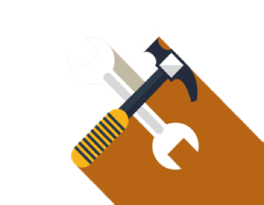 WORKSHEET
Stakeholder Impact QuestionsPURPOSEThis tool contains some initial questions that sponsors and the core project management team should use to determine potential change impacts.When to UseUse this tool when you are planning on leading your team through a change and when you want to ensure that you understand how this change may impact key stakeholders.Who UsesCo-leads and sponsors.How to UseUse these questions as individual questionnaires, interview schedules, or a discussion tool to elicit and record all responses. The answers will give you an initial assessment of what key project participants consider are the change issues and the people impacts of the change process.Answer the following questions as completely as possible—you will use the information on this tool throughout the change process.